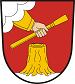 Obecní úřad KmetiněvesKmetiněves 17, 273 22 HospozínOMEZENÍ  PRACOVNÍ  DOBYV souladu s usnesením Vlády ČR ze dne 08.10.2020 č. 994 o přijetí krizového opatření, které ukládá orgánům veřejné moci a správním orgánům zavést omezující opatření spočívající v omezení kontaktu zaměstnanců s veřejností a omezení rozsahu úředních hodin,upravujeme úřední hodinyna OÚ Kmetiněves do odvolání takto:PONDĚLÍ   08h – 13hSTŘEDA    11h  - 16hDále Vás žádáme, abyste v době nouzového stavu navštěvovali úřad jen v případech neodkladných a abyste upřednostnili řešení svých záležitostí formou elektronickou ( kontakty najdete na www obce ).Pokud se chystáte k návštěvě úřadu a potřebujete hovořit s konkrétním pracovníkem doporučujeme sjednat si schůzku předem telefonicky.Při vstupu do budovy používejte roušku a využijte desinfekci a dodržujte 2m rozestupy.DĚKUJEME !a přejeme všem spoluobčanům pevné zdraví.Lucie Liscová 							Markéta NěmečkováMístostarostka obce							  starostka obce